Zespół Szkółim. Andrzeja Średniawskiego w Myślenicach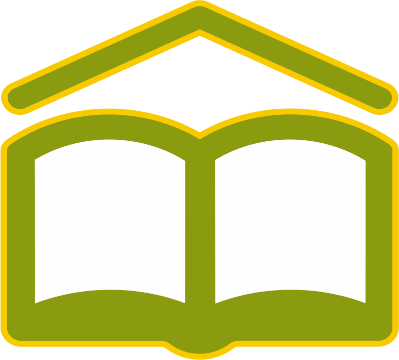 Szkolny Zestaw Programów Nauczania dla 
Liceum Ogólnokształcącego i TechnikumMyślenice, 04 września 2023 r.Programy nauczania dopuszczone do użytku w Technikum nr 2 w zawodzie Technik informatyk od roku szkolnego 2019/2020Programy nauczania dopuszczone do użytku w Technikum nr 2 w zawodzie Technik informatyk od roku szkolnego 2022/2023Programy nauczania dopuszczone do użytku w Technikum nr 2 w zawodzie Technik reklamyProgramy nauczania dopuszczone do użytku w Technikum nr 2 w zawodzie Technik programistaProgramy nauczania dopuszczone do użytku w IV Liceum Ogólnokształcącym z rozszerzoną historią, językiem polskim 
i językiem angielskimProgramy nauczania dopuszczone do użytku w IV Liceum Ogólnokształcącym z rozszerzoną biologią, matematyką 
i językiem angielskimNazwa zajęć 
edukacyjnychNazwa programuAutor/autorzy 
programuNumer 
w Szkolnym Zestawie Programów NauczaniaData opinii Rady PedagogicznejData dopuszczenia do użytkuJęzyk polski„Ponad słowami”. Program nauczania języka polskiego w liceum ogólnokształcącym i technikum od roku 2019/2020. Barbara ŁabęckaJP/201929.08.2019 r.29.08.2019 r.Język 
angielski Program nauczania języka angielskiego. (czteroletnie liceum i pięcioletnie technikum). III etap edukacyjny.Anna Abramczyk, Anna Pasternak, Joanna Stefańska JA/201929.08.2019 r.29.08.2019 r.Język 
niemiecki Między sąsiadami. Program nauczania języka niemieckiego 
w szkole ponadpodstawowej (w kontekście dydaktyki mediacyjnej).dr. hab. Przemysław E. GębalJN/201929.08.2019 r.29.08.2019 r.FilozofiaFilozofia zakres podstawowy program nauczania dla szkół ponadpodstawowych (liceum i technikum)Maria Łojek-KurzętkowskaFi/202121.06.2021 r21.06.2021 rHistoria „Poznać przeszłość. Program nauczania historii w zakresie podstawowym dla liceum ogólnokształcącego i technikum.Robert ŚniegockiHp/201929.08.2019 r.29.08.2019 r.Wiedza 
o społeczeństwie „W centrum uwagi”. Program nauczania wiedzy o społeczeństwie w zakresie podstawowym dla liceum ogólnokształcącego i technikum.Barbara Furman  WOS/201929.08.2019 r.29.08.2019 r.Biznes i zarządzanieProgram nauczania biznesu 
i zarządzania zakresie podstawowym dla liceum ogólnokształcącego i technikum - Krok w biznes i zarzadzanie.Marek Niesłuchowski BiZ/202331.08.2023 r.31.08.2023 r.Geografia Program nauczania geografii 
w zakresie podstawowym 
dla liceum ogólnokształcącego 
i technikum - Oblicza geografiiBarbara Dziedzic, Barbara Korbel, Ewa Maria Tuz G/201929.08.2019 r.29.08.2019 r.Biologia Program nauczania biologii dla liceum ogólnokształcącego 
i technikum. Zakres podstawowy Biologia na czasieKatarzyna Kłosowska Bp/201929.08.2019 r.29.08.2019 r.Chemia Program nauczania chemii w zakresie podstawowym dla liceum ogólnokształcącego i technikum – To jest chemia.Romuald Hassa, 
Aleksandra Mrzigod, 
Janusz MrzigodCH/201929.08.2019 r.29.08.2019 r.Fizyka Program nauczania fizyki w liceach i technikach do zakresu podstawowego. Odkryć fizykę.Marcin Braun, 
Weronika Śliwa F/201929.08.2019 r.29.08.2019 r.Matematyka Program nauczania matematyki 
dla liceum/technikum. Matematyka Dorota Ponczek, Agnieszka KamińskaM/201929.08.2019 r.29.08.2019 r.Informatyka Program nauczania informatyki 
w liceum ogólnokształcącym 
i technikum.Wanda Jochemczyk, Katarzyna OlędzkaI/201929.08.2019 r.29.08.2019 r.Wychowanie 
fizyczne Program nauczania wychowania fizycznego dla liceum, technikum oraz branżowej szkoły I i II stopnia. Krzysztof Warchoł WF/201929.08.2019 r.29.08.2019 r.Edukacja 
dla bezpieczeństwa Program nauczania edukacji dla bezpieczeństwa dla liceum ogólnokształcącego i technikum „Żyję i działam bezpiecznie”. Zakres podstawowyJarosław SłomaEDB/202228.09.2022 r.28.09.2022 r.Doradztwo zawodoweProgram doradztwa zawodowego dla TechnikumTomasz Magnowski, Alicja Najmrodzka, Agnieszka Ratoń-Korbela, Maria Rafalska, Oksana Sostek, Krystyna Stelmach-Tyszko, Dorota Zalas, Elżbieta Żywiec-DąbrowskaDt/202121.06.2021 r21.06.2021 rReligia „Z Bogiem w dorosłe życie”. Komisja Wychowania katolickiego KEPR/202121.06.2021 r.21.06.2021 rTechnik informatykProgram nauczania dla zawodu Technik Informatyk 351203 
o strukturze przedmiotowej.Zespół informatyczny działający
 w Zespole Szkół 
im. A. Średniawskiego 
w Myślenicach.TI/201929.08.2019 r.29.08.2019 r.Nazwa zajęć 
edukacyjnychNazwa programuAutor/autorzy 
programuNumer 
w Szkolnym Zestawie Programów NauczaniaData opinii Rady PedagogicznejData dopuszczenia do użytkuJęzyk polski„Ponad słowami”. Program nauczania języka polskiego w liceum ogólnokształcącym i technikum od roku 2019/2020. Barbara ŁabęckaJP/201929.08.2019 r.29.08.2019 r.Język 
angielski Program nauczania języka angielskiego. (czteroletnie liceum i pięcioletnie technikum). III etap edukacyjny.Anna Abramczyk, Anna Pasternak, Joanna Stefańska JA/201929.08.2019 r.29.08.2019 r.Język 
niemiecki Między sąsiadami. Program nauczania języka niemieckiego 
w szkole ponadpodstawowej (w kontekście dydaktyki mediacyjnej).dr. hab. Przemysław E. GębalJN/201929.08.2019 r.29.08.2019 r.FilozofiaFilozofia zakres podstawowy program nauczania dla szkół ponadpodstawowych (liceum i technikum)Maria Łojek-KurzętkowskaFi/202121.06.2021 r21.06.2021 rHistoria „Poznać przeszłość. Program nauczania historii w zakresie podstawowym dla liceum ogólnokształcącego i technikum.Robert Śniegocki, Katarzyna PanimaszHp/202230.08.2022 r30.08.2022 rHistoria i teraźniejszość„Historia i teraźniejszość”. Program nauczania Liceum i Technikum.Izabella Modzelewska-Rysak, Leszek RysakHit/202230.08.2022 r.30.08.2022 rWiedza 
o społeczeństwie „W centrum uwagi”. Program nauczania wiedzy o społeczeństwie w zakresie podstawowym dla liceum ogólnokształcącego i technikum.Barbara Furman  WOS/201929.08.2019 r.29.08.2019 r.Biznes i zarządzanieProgram nauczania biznesu 
i zarządzania zakresie podstawowym dla liceum ogólnokształcącego i technikum - Krok w biznes i zarzadzanie.Marek Niesłuchowski BiZ/202331.08.2023 r.31.08.2023 r.Geografia Program nauczania geografii 
w zakresie podstawowym 
dla liceum ogólnokształcącego 
i technikum - Oblicza geografiiBarbara Dziedzic, Barbara Korbel, Ewa Maria Tuz G/201929.08.2019 r.29.08.2019 r.Biologia Program nauczania biologii dla liceum ogólnokształcącego 
i technikum. Zakres podstawowy Biologia na czasieKatarzyna Kłosowska Bp/201929.08.2019 r.29.08.2019 r.Chemia Program nauczania chemii w zakresie podstawowym dla liceum ogólnokształcącego i technikum – To jest chemia.Romuald Hassa, 
Aleksandra Mrzigod, 
Janusz MrzigodCH/201929.08.2019 r.29.08.2019 r.Fizyka Program nauczania fizyki w liceach i technikach do zakresu podstawowego. Odkryć fizykę.Marcin Braun, 
Weronika Śliwa F/201929.08.2019 r.29.08.2019 r.Matematyka Program nauczania matematyki 
dla liceum/technikum. Matematyka Dorota Ponczek, Agnieszka KamińskaM/201929.08.2019 r.29.08.2019 r.Informatyka Program nauczania informatyki 
w liceum ogólnokształcącym 
i technikum.Wanda Jochemczyk, Katarzyna OlędzkaI/201929.08.2019 r.29.08.2019 r.Wychowanie 
fizyczne Program nauczania wychowania fizycznego dla liceum, technikum oraz branżowej szkoły I i II stopnia. Krzysztof Warchoł WF/201929.08.2019 r.29.08.2019 r.Edukacja 
dla bezpieczeństwaProgram nauczania edukacji dla bezpieczeństwa dla liceum ogólnokształcącego i technikum „Żyję i działam bezpiecznie”.Jarosław SłomaEDB/202228.09.2022 r.28.09.2022 rDoradztwo zawodoweProgram doradztwa zawodowego dla TechnikumTomasz Magnowski, Alicja Najmrodzka, Agnieszka Ratoń-Korbela, Maria Rafalska, Oksana Sostek, Krystyna Stelmach-Tyszko, Dorota Zalas, Elżbieta Żywiec-DąbrowskaDt/202121.06.2021 r21.06.2021 rReligia „Z Bogiem w dorosłe życie”. Komisja Wychowania katolickiego KEPR/202121.06.2021 r.21.06.2021 rTechnik informatykProgram nauczania dla zawodu Technik Informatyk 351203 
o strukturze przedmiotowej.Zespół informatyczny działający
 w Zespole Szkół 
im. A. Średniawskiego 
w Myślenicach na podstawie wzoru zamieszczonego na ORE.TI/2022 r.20.06.2022 r.Nazwa zajęć 
edukacyjnychNazwa programuAutor/autorzy 
programuNumer 
w Szkolnym Zestawie Programów NauczaniaData opinii Rady PedagogicznejData dopuszczenia do użytkuJęzyk polski„Ponad słowami”. Program nauczania języka polskiego w liceum ogólnokształcącym i technikum od roku 2019/2020. Barbara ŁabęckaJP/201929.08.2019 r.29.08.2019 r.Język 
angielski Program nauczania języka angielskiego. (czteroletnie liceum i pięcioletnie technikum). III etap edukacyjny.Anna Abramczyk, Anna Pasternak, Joanna Stefańska JA/201929.08.2019 r.29.08.2019 r.Język 
niemiecki Między sąsiadami. Program nauczania języka niemieckiego 
w szkole ponadpodstawowej (w kontekście dydaktyki mediacyjnej).dr. hab. Przemysław E. GębalJN/201929.08.2019 r.29.08.2019 r.Plastyka Program nauczania przedmiotu plastyka.Marta Ipczyńska, Natalia MrozkowiakP/201929.08.2019 r.29.08.2019 r.Historia „Poznać przeszłość. Program nauczania historii w zakresie podstawowym dla liceum ogólnokształcącego i technikum.Robert Śniegocki, Katarzyna PanimaszHp/202230.08.2022 r30.08.2022 rHistoria i teraźniejszość„Historia i teraźniejszość”. Program nauczania Liceum i Technikum.Izabella Modzelewska-Rysak, Leszek RysakHit/202230.08.2022 r.30.08.2022 rWiedza 
o społeczeństwie „W centrum uwagi”. Program nauczania wiedzy o społeczeństwie w zakresie podstawowym dla liceum ogólnokształcącego i technikum.Barbara Furman  WOS/201929.08.2019 r.29.08.2019 r.Biznes i zarządzanieProgram nauczania biznesu 
i zarządzania zakresie podstawowym dla liceum ogólnokształcącego i technikum - Krok w biznes i zarzadzanie.Marek Niesłuchowski BiZ/202331.08.2023 r.31.08.2023 r.Geografia Program nauczania geografii 
w zakresie podstawowym 
dla liceum ogólnokształcącego 
i technikum - Oblicza geografiiBarbara Dziedzic, Barbara Korbel, Ewa Maria Tuz G/201929.08.2019 r.29.08.2019 r.Biologia Program nauczania biologii dla liceum ogólnokształcącego 
i technikum. Zakres podstawowy Biologia na czasieKatarzyna Kłosowska Bp/201929.08.2019 r.29.08.2019 r.Chemia Program nauczania chemii w zakresie podstawowym dla liceum ogólnokształcącego i technikum – To jest chemia.Romuald Hassa, 
Aleksandra Mrzigod, 
Janusz MrzigodCH/201929.08.2019 r.29.08.2019 r.Fizyka Program nauczania fizyki w liceach i technikach do zakresu podstawowego. Odkryć fizykę.Marcin Braun, 
Weronika Śliwa F/201929.08.2019 r.29.08.2019 r.Matematyka Program nauczania matematyki 
dla liceum/technikum. Matematyka Dorota Ponczek, Agnieszka KamińskaM/201929.08.2019 r.29.08.2019 r.Informatyka Program nauczania informatyki 
w liceum ogólnokształcącym 
i technikum.Wanda Jochemczyk, Katarzyna OlędzkaI/201929.08.2019 r.29.08.2019 r.Wychowanie 
fizyczne Program nauczania wychowania fizycznego dla liceum, technikum oraz branżowej szkoły I i II stopnia. Krzysztof Warchoł WF/201929.08.2019 r.29.08.2019 r.Edukacja 
dla bezpieczeństwa Program nauczania edukacji dla bezpieczeństwa dla liceum ogólnokształcącego i technikum „Żyję i działam bezpiecznie”.Jarosław SłomaEDB/202228.09.2022 r.28.09.2022 rDoradztwo zawodoweProgram doradztwa zawodowego dla TechnikumTomasz Magnowski, Alicja Najmrodzka, Agnieszka Ratoń-Korbela, Maria Rafalska, Oksana Sostek, Krystyna Stelmach-Tyszko, Dorota Zalas, Elżbieta Żywiec-DąbrowskaDt/202121.06.2021 r21.06.2021 rReligia „Z Bogiem w dorosłe życie”. Komisja Wychowania katolickiego KEPR/202121.06.2021 r.21.06.2021 rTechnik reklamyProgram nauczania dla zawodu Technik reklamy 333907 
o strukturze przedmiotowej.Zespół reklamy działający 
w Zespole Szkół 
im. A. Średniawskiego 
w Myślenicach.TR/201929.08.2019 r.29.08.2019 r.Nazwa zajęć 
edukacyjnychNazwa programuAutor/autorzy 
programuNumer 
w Szkolnym Zestawie Programów NauczaniaData opinii Rady PedagogicznejData dopuszczenia do użytkuJęzyk polski„Ponad słowami”. Program nauczania języka polskiego w liceum ogólnokształcącym i technikum od roku 2019/2020. Barbara ŁabęckaJP/201929.08.2019 r.29.08.2019 r.Język 
angielski Program nauczania języka angielskiego. (czteroletnie liceum i pięcioletnie technikum). III etap edukacyjny.Anna Abramczyk, Anna Pasternak, Joanna Stefańska JA/201929.08.2019 r.29.08.2019 r.Język 
niemiecki Między sąsiadami. Program nauczania języka niemieckiego 
w szkole ponadpodstawowej (w kontekście dydaktyki mediacyjnej).dr. hab. Przemysław E. GębalJN/201929.08.2019 r.29.08.2019 r.FilozofiaFilozofia zakres podstawowy program nauczania dla szkół ponadpodstawowych (liceum i technikum)Maria Łojek-KurzętkowskaFi/202121.06.2021 r21.06.2021 rHistoria „Poznać przeszłość. Program nauczania historii w zakresie podstawowym dla liceum ogólnokształcącego i technikum.Robert Śniegocki, Katarzyna PanimaszHp/202230.08.2022 r30.08.2022 rHistoria i teraźniejszość„Historia i teraźniejszość”. Program nauczania Liceum i Technikum.Izabella Modzelewska-Rysak, Leszek RysakHit/202230.08.2022 r.30.08.2022 rWiedza 
o społeczeństwie „W centrum uwagi”. Program nauczania wiedzy o społeczeństwie w zakresie podstawowym dla liceum ogólnokształcącego i technikum.Barbara Furman  WOS/201929.08.2019 r.29.08.2019 r.Biznes i zarządzanieProgram nauczania biznesu 
i zarządzania zakresie podstawowym dla liceum ogólnokształcącego i technikum - Krok w biznes i zarzadzanie.Marek Niesłuchowski BiZ/202331.08.2023 r.31.08.2023 r.Geografia Program nauczania geografii 
w zakresie podstawowym 
dla liceum ogólnokształcącego 
i technikum - Oblicza geografiiBarbara Dziedzic, Barbara Korbel, Ewa Maria Tuz G/201929.08.2019 r.29.08.2019 r.Biologia Program nauczania biologii dla liceum ogólnokształcącego 
i technikum. Zakres podstawowy Biologia na czasieKatarzyna Kłosowska Bp/201929.08.2019 r.29.08.2019 r.Chemia Program nauczania chemii w zakresie podstawowym dla liceum ogólnokształcącego i technikum – To jest chemia.Romuald Hassa, 
Aleksandra Mrzigod, 
Janusz MrzigodCH/201929.08.2019 r.29.08.2019 r.Fizyka Program nauczania fizyki w liceach i technikach do zakresu podstawowego. Odkryć fizykę.Marcin Braun, 
Weronika Śliwa F/201929.08.2019 r.29.08.2019 r.Matematyka Program nauczania matematyki 
dla liceum/technikum. Matematyka Dorota Ponczek, Agnieszka KamińskaM/201929.08.2019 r.29.08.2019 r.Informatyka Program nauczania informatyki 
w liceum ogólnokształcącym 
i technikum.Wanda Jochemczyk, Katarzyna OlędzkaI/201929.08.2019 r.29.08.2019 r.Wychowanie 
fizyczne Program nauczania wychowania fizycznego dla liceum, technikum oraz branżowej szkoły I i II stopnia. Krzysztof Warchoł WF/201929.08.2019 r.29.08.2019 r.Edukacja 
dla bezpieczeństwaProgram nauczania edukacji dla bezpieczeństwa dla liceum ogólnokształcącego i technikum „Żyję i działam bezpiecznie”.Jarosław SłomaEDB/202228.09.2022 r.28.09.2022 rDoradztwo zawodoweProgram doradztwa zawodowego dla TechnikumTomasz Magnowski, Alicja Najmrodzka, Agnieszka Ratoń-Korbela, Maria Rafalska, Oksana Sostek, Krystyna Stelmach-Tyszko, Dorota Zalas, Elżbieta Żywiec-DąbrowskaDt/202121.06.2021 r21.06.2021 rReligia „Z Bogiem w dorosłe życie”. Komisja Wychowania katolickiego KEPR/202121.06.2021 r.21.06.2021 rTechnik programistaProgram nauczania dla zawodu Technik programista 351406 
o strukturze przedmiotowej.Zespół informatyczny działający
 w Zespole Szkół 
im. A. Średniawskiego 
w Myślenicach na podstawie wzoru zamieszczonego na ORE.TP/202220.06.2022 r.20.06.2022 r.Nazwa zajęć 
edukacyjnychNazwa programuAutor/autorzy 
programuNumer 
w Szkolnym Zestawie Programów NauczaniaData opinii Rady PedagogicznejData dopuszczenia do użytkuJęzyk polski„Ponad słowami”. Program nauczania języka polskiego w liceum ogólnokształcącym i technikum od roku 2019/2020. Barbara ŁabęckaJP/201929.08.2019 r.29.08.2019 r.Język 
angielski Program nauczania języka angielskiego. (czteroletnie liceum i pięcioletnie technikum). III etap edukacyjny.Anna Abramczyk, Anna Pasternak, Joanna Stefańska JA/201929.08.2019 r.29.08.2019 r.Język 
niemiecki Między sąsiadami. Program nauczania języka niemieckiego 
w szkole ponadpodstawowej (w kontekście dydaktyki mediacyjnej).dr. hab. Przemysław E. GębalJN/201929.08.2019 r.29.08.2019 r.FilozofiaFilozofia zakres podstawowy program nauczania dla szkół ponadpodstawowych (liceum i technikum)Maria Łojek-KurzętkowskaFi/202121.06.2021 r21.06.2021 rHistoria „Zrozumieć przeszłość” Program nauczania historii w zakresie rozszerzonym dla liceum ogólnokształcącego 
i technikum.Robert Śniegocki Hr/202230.08.2022 r.30.08.2022 rHistoria i teraźniejszość„Historia i teraźniejszość”. Program nauczania Liceum i Technikum.Izabella Modzelewska-Rysak, Leszek RysakHit/202230.08.2022 r.30.08.2022 rWiedza 
o społeczeństwie „W centrum uwagi”. Program nauczania wiedzy o społeczeństwie w zakresie podstawowym dla liceum ogólnokształcącego i technikum.Barbara Furman  WOS/201929.08.2019 r.29.08.2019 r.Biznes i zarządzanieProgram nauczania biznesu 
i zarządzania zakresie podstawowym dla liceum ogólnokształcącego i technikum - Krok w biznes i zarzadzanie.Marek Niesłuchowski BiZ/202331.08.2023 r.31.08.2023 r.Geografia Program nauczania geografii 
w zakresie podstawowym 
dla liceum ogólnokształcącego 
i technikum - Oblicza geografiiBarbara Dziedzic, Barbara Korbel, Ewa Maria Tuz G/201929.08.2019 r.29.08.2019 r.Biologia Program nauczania biologii dla liceum ogólnokształcącego 
i technikum. Zakres podstawowy Biologia na czasieKatarzyna Kłosowska Bp/201929.08.2019 r.29.08.2019 r.Chemia Program nauczania chemii w zakresie podstawowym dla liceum ogólnokształcącego i technikum – To jest chemia.Romuald Hassa, 
Aleksandra Mrzigod, 
Janusz MrzigodCH/201929.08.2019 r.29.08.2019 r.Fizyka Program nauczania fizyki w liceach i technikach do zakresu podstawowego. Odkryć fizykę.Marcin Braun, 
Weronika Śliwa F/201929.08.2019 r.29.08.2019 r.Matematyka Program nauczania matematyki 
dla liceum/technikum. Matematyka Dorota Ponczek, Agnieszka KamińskaM/201929.08.2019 r.29.08.2019 r.Informatyka Program nauczania informatyki 
w liceum ogólnokształcącym 
i technikum.Wanda Jochemczyk, Katarzyna OlędzkaI/201929.08.2019 r.29.08.2019 r.Wychowanie 
fizyczne Program nauczania wychowania fizycznego dla liceum, technikum oraz branżowej szkoły I i II stopnia. Krzysztof Warchoł WF/201929.08.2019 r.29.08.2019 r.Edukacja 
dla bezpieczeństwaProgram nauczania edukacji dla bezpieczeństwa dla liceum ogólnokształcącego i technikum „Żyję i działam bezpiecznie”.Jarosław SłomaEDB/202228.09.2022 r.28.09.2022 rDoradztwo zawodoweProgram doradztwa zawodowego dla Liceum OgólnokształcącegoMałgorzata Bugaj, Robert Fleischer, Anna Fajkowska-Wesołek, Monika Frąckowiak, Marta Godzimirska-Dybek Joanna Jednoralska, Kinga Kaszuba, Małgorzata Klimka-KołyskoD/202121.06.2021 r21.06.2021 rReligia „Z Bogiem w dorosłe życie”. Komisja Wychowania katolickiego KEPR/202121.06.2021 r.21.06.2021 rJęzyk angielski 
w literaturze 
i praktyceProgram nauczania języka angielskiego w literaturze 
i praktyce.Barbara TęczyńskaJAd/202130.08.2021 r.30.08.2021 rMatematyka w przedmiotach przyrodniczych i ekonomicznychProgram nauczania matematyki w przedmiotach ekonomicznych i przyrodniczych.Anna ZduńMd/202331.08.2023 r31.08.2023 rNazwa zajęć 
edukacyjnychNazwa programuAutor/autorzy 
programuNumer 
w Szkolnym Zestawie Programów NauczaniaData opinii Rady PedagogicznejData dopuszczenia do użytkuJęzyk polski„Ponad słowami”. Program nauczania języka polskiego w liceum ogólnokształcącym i technikum od roku 2019/2020. Barbara ŁabęckaJP/201929.08.2019 r.29.08.2019 r.Język 
angielski Program nauczania języka angielskiego. (czteroletnie liceum i pięcioletnie technikum). III etap edukacyjny.Anna Abramczyk, Anna Pasternak, Joanna Stefańska JA/201929.08.2019 r.29.08.2019 r.Język 
niemiecki Między sąsiadami. Program nauczania języka niemieckiego 
w szkole ponadpodstawowej (w kontekście dydaktyki mediacyjnej).dr. hab. Przemysław E. GębalJN/201929.08.2019 r.29.08.2019 r.FilozofiaFilozofia zakres podstawowy program nauczania dla szkół ponadpodstawowych (liceum i technikum)Maria Łojek-KurzętkowskaFi/202121.06.2021 r21.06.2021 rHistoria „Poznać przeszłość. Program nauczania historii w zakresie podstawowym dla liceum ogólnokształcącego i technikum.Robert Śniegocki, Katarzyna PanimaszHp/202230.08.2022 r30.08.2022 rHistoria i teraźniejszość„Historia i teraźniejszość”. Program nauczania Liceum i Technikum.Izabella Modzelewska-Rysak, Leszek RysakHit/202230.08.2022 r.30.08.2022 rWiedza 
o społeczeństwie „W centrum uwagi”. Program nauczania wiedzy o społeczeństwie w zakresie podstawowym dla liceum ogólnokształcącego i technikum.Barbara Furman  WOS/201929.08.2019 r.29.08.2019 r.Biznes i zarządzanieProgram nauczania biznesu 
i zarządzania zakresie podstawowym dla liceum ogólnokształcącego i technikum - Krok w biznes i zarzadzanie.Marek Niesłuchowski BiZ/202331.08.2023 r.31.08.2023 r.Geografia Program nauczania geografii 
w zakresie podstawowym 
dla liceum ogólnokształcącego 
i technikum - Oblicza geografiiBarbara Dziedzic, Barbara Korbel, Ewa Maria Tuz G/201929.08.2019 r.29.08.2019 r.Biologia Program nauczania biologii dla liceum ogólnokształcącego 
i technikum Zakres rozszerzony Biologia na czasie Program został opracowany na podstawie programu nauczania Urszuli Poziomek z 2012 rokuUrszula PoziomekBr/201929.08.2019 r.29.08.2019 r.Chemia Program nauczania chemii w zakresie podstawowym dla liceum ogólnokształcącego i technikum – To jest chemia.Romuald Hassa, 
Aleksandra Mrzigod, 
Janusz MrzigodCH/201929.08.2019 r.29.08.2019 r.Fizyka Program nauczania fizyki w liceach i technikach do zakresu podstawowego. Odkryć fizykę.Marcin Braun, 
Weronika Śliwa F/201929.08.2019 r.29.08.2019 r.Matematyka Program nauczania matematyki 
dla liceum/technikum. Matematyka Dorota Ponczek, Agnieszka KamińskaM/201929.08.2019 r.29.08.2019 r.Informatyka Program nauczania informatyki 
w liceum ogólnokształcącym 
i technikum.Wanda Jochemczyk, Katarzyna OlędzkaI/201929.08.2019 r.29.08.2019 r.Wychowanie 
fizyczne Program nauczania wychowania fizycznego dla liceum, technikum oraz branżowej szkoły I i II stopnia. Krzysztof Warchoł WF/201929.08.2019 r.29.08.2019 r.Edukacja 
dla bezpieczeństwaProgram nauczania edukacji dla bezpieczeństwa dla liceum ogólnokształcącego i technikum „Żyję i działam bezpiecznie”.Jarosław SłomaEDB/202228.09.2022 r.28.09.2022 rDoradztwo zawodoweProgram doradztwa zawodowego dla Liceum OgólnokształcącegoMałgorzata Bugaj, Robert Fleischer, Anna Fajkowska-Wesołek, Monika Frąckowiak, Marta Godzimirska-Dybek Joanna Jednoralska, Kinga Kaszuba, Małgorzata Klimka-KołyskoD/202121.06.2021 r21.06.2021 rReligia „Z Bogiem w dorosłe życie”. Komisja Wychowania katolickiego KEPR/202121.06.2021 r.21.06.2021 r